                                     Pouk na daljavo, 21.5.2020                                      NAVODILO ZA DELO Nadaljujemo s spoznavanjem živih bitij na travniku.1.  Preverite rešitve nalog –DOMAČE ŽIVALI, SDZ, stran 160  V tem okvirčku je nadaljevanje rešitev 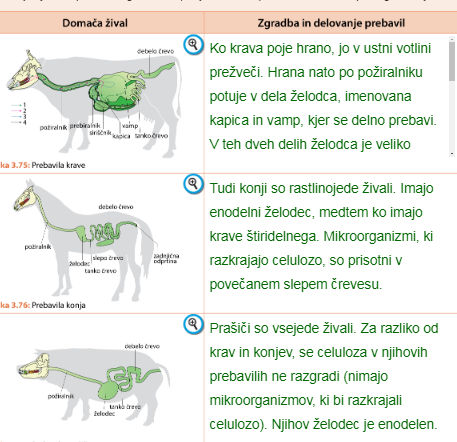 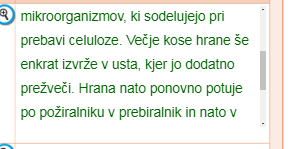 za potek prebave  pri kraviNova snov – VELIKI VRTNI POLŽSpoznali boste značilnosti mehkužcev . Polži so ena skupina. Med mehkužce še uvrščamo Školjke in glavonožce.NAVODILO ZA DELO Za uvod si poglej oddajo o polžihhttps://4d.rtvslo.si/arhiv/dokumentarni-filmi-in-oddaje-izobrazevalni-program/1743350911. Preberi snov v SDZ, stran 161,162V zvezek izdelaj zapiske v obliki miselnega vzorca.V miselnem vzorcu predstavi glavne značilnosti polža.OgrodjeIzločalaŽivčevjePrehranjevanje (strgača)razmnoževanje Glavni pojem je  veliki vrtni polž- središče miselnega vzorcaDODATNA DEJAVNOSTNa osnovi opazovanja vrtnega polža reši naloge, SDZ, stran 162,163Po končanem opazovanju vrni žival v naravno okoljeČe ti še ostane kaj časa ,rešuj naloge na portalu ,  https://www.ucimse.com/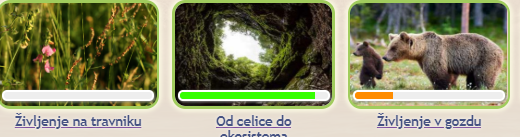 